मध्य प्रदेश के सभी जिलों के नाम की सूची PDF DOWNLOADEducation, GK in Hindi / By J.P. Meena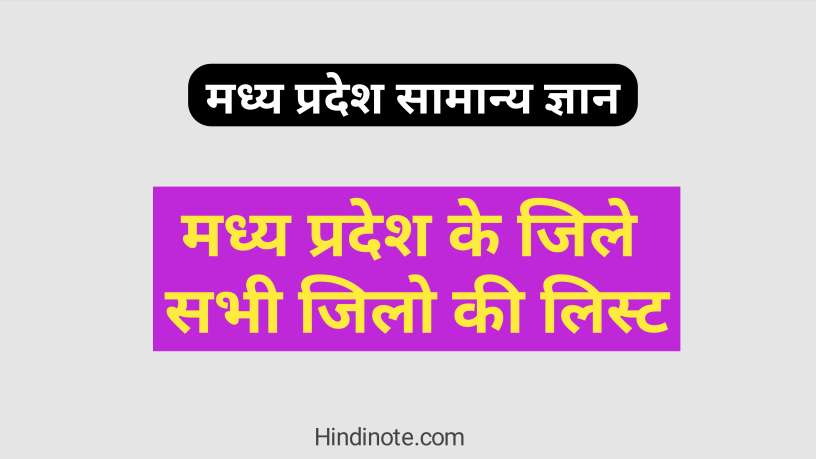 क्रमांकजिलों के नाम1.जबलपुर2.भोपाल3.बड़वानी4.धार5.हरदा6.कटनी7.सीधी8.ग्वालियर9.उज्जैन10.शिवपुरी11.रायसेन12.विदिशा13.अशोक नगर14.गुना15.डिंडोरी16.मंदसौर17.शाजापुर18.श्योपुर19.सतना20.खंडवा21.होशंगाबाद22.उमरिया23.राजगढ़24.छतरपुर25.बुरहानपुर26.सिंगरौली27.रतलाम28.देवास29.अलीराजपुर30.भिंड31.नीमच32.पन्ना33.खरगोन34.सिवनी35.दमोह36.सागर37.दतिया38.सीहोर39.रीवा40.शहडोल41.टीकमगढ़42.इंदौर43.नरसिंहपुर44.मंडला45.बैतूल46.झाबुआ47.मुरैना48.बालाघाट49.छिंदवाड़ा50.अनूपपुर51.निमाड़ी52.आगरनाम संभागकुल जिलो की संख्याचंबल3 जिले – भिंड, मुरैना, श्योपुरग्वालियर5 जिले – ग्वालियर, शिवपुरी, अशोकनगर, दतिया, गुनाइंदौर8 जिले – इंदौर, झाबुआ, धार, बड़वानी, खरगोन, खंडवा, अलीराजपुर, बुरहानपुरजबलपुर8 जिले – जबलपुर, मंडला, डिंडोरी, छिंदवाड़ा, सिवनी, कटनी, नरसिंहपुर, बालाघाटहोशंगाबाद (नर्मदापुरम)3 जिले- होशंगाबाद, हरदा, बैतूलउज्जैन7 जिले – उज्जैन, देवास, रतलाम, आगर-मालवा, मंदसौर, नीमच, शाजापुरभोपाल5 जिले- राजगढ़, भोपाल, विदिशा, रायसेन, सीहोरसागर6 जिले- सागर, दमोह, पन्ना, छतरपुर, टीकमगढ़, निमाड़ीरीवा4 जिले – रीवा, सतना, सीधी, सिंगरोलीशहडोल3 जिले – शहडोल, अनूपपुर, उमरियाराज्यमध्य प्रदेशस्थापना1 नवंबर 1956कुल जनसँख्या72,626,810लिंगानुपात930सबसे बडा शहरइन्दौरकुल जिले52राजधानीभोपालक्षेत्रफल3,08,252 K.M